Расширенное расписание уроков МАОУ СОШ № 4 на 11.02.2022г.1 смена5А5Б5В	5Г8А8Б8В9А9Б9В	10А10Б10В11А11Б11В2 смена6А6Б6В6Г7А7Б7В7ГN№№ урокаВремяПредметКраткий план урока19:00–9:30Английский язык (Моор И.В.)Тема: Здоровый образ жизни.	Самостоятельная работа по теме «Здоровый образ жизни».	ДЗ: задание на карточке.Обратная связь: irina.moor.71@mail.ru29:40–10:10Русский языкТема урока: Анализ контрольного теста.Работа над ошибками.Работа с учебником:Выполнить упр.466(устно),упр.467(письменно).Тема: Анализ теста и работа над ошибками.Подключиться к конференции Zoomhttps://us05web.zoom.us/j/2080519045?pwd=OG8vQmtZajhCWGRYR0RpckRXNUY5dz09Идентификатор конференции:(отправлен в группу) Код доступа: (отправлен в группу)Домашнее задание: Выполнить морфемный разбор слов: облачность, предгрозовой, зацветаешь.Отправить на проверку учителю на электронную почту: telepina88@bk.ru310:20–10:50Физическая культураВыполнить на видео: 1 упр.  Приседания  15, 2 упр.  Отжимания 103упр.   Прыжок  с приседа 104упр.   Пресс  15(тема: Техника одновременного одношажного хода)отправлять домашнее задание на электронную почту: mikhalko-07@mail.ru411:10–11:40Физическая культураВыполнить на видео: 1 упр.  Приседания  15, 2 упр.  Отжимания 103упр.   Прыжок  с приседа 104упр.   Пресс  15(тема: Техника одновременного одношажного хода)отправлять домашнее задание на электронную почту: mikhalko-07@mail.ru511:50–12:20МатематикаТема урока: Сложение дробей с разными знаменателями.Актуализация (устная работа: Повторяем алгоритм сокращения дробей, правило приведения к общему знаменателю)Решение задач: №835, 836(1 строка), 839(г,д), 840Подготовка к ВПР.Домашнее задание: выполнить №836(2 строка), 839(б,в), 841(а)Домашнее задание отправлять на эл.почту: nadezhda.tagaeva@yandex.ruСсылка:Подключиться к конференции Zoomhttps://us05web.zoom.us/j/4848138621?pwd=MFkxUUVPRUdoc0EzaVVwSHpVYTdHQT09612:30–13:00ИсторияТема: «Олимпийские игры в древности». Просмотреть видео-урок:  https://www.youtube.com/watch?v=EI4zqobzr48 Домашняя работа: П33 прочитать, пройти по ссылке и выполнить заданиеhttps://docs.google.com/document/d/1w2XqyJ0spwgrYYTmOLZDRPrCIfqYjfN88_hO9qKZ8CI/edit?usp=sharing Выслать работу tlell2936@gmail.comN№№ урокаВремяПредметКраткий план урока19:00–9:30МатематикаТема урока: Приведение дробей к общему знаменателю.Урок будет проходить в Zoom.У кого нет возможности подключиться, выполняем задание: 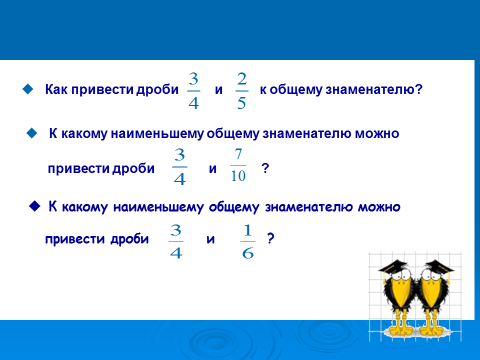 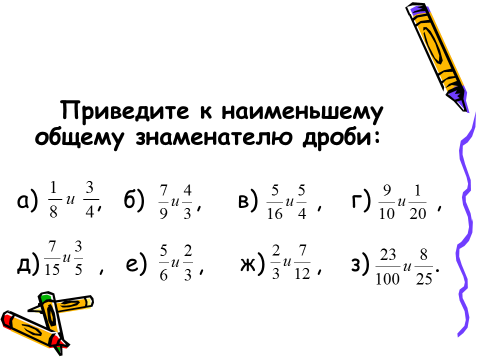 Домашнее задание: В записи нечётного трёхзначного числа каждая из цифр 2, 9 и 4 встречается один раз. Запишите наибольшее такое число. Найдите значение выражения (2103 − 1328) : 31 + 5 · 204:15.Запишите решение и ответ.Работы отправляем: kristina-sergeewna@mail.ru.29:40–10:10Английский язык (Моор И.В.)Тема: Здоровый образ жизни.	Самостоятельная работа по теме «Здоровый образ жизни».	ДЗ: задание на карточке.Обратная связь: irina.moor.71@mail.ru310:20–10:50Русский языкТема урока: Анализ контрольного теста.Работа над ошибками.Работа с учебником:Выполнить упр.466(устно),упр.467(письменно).Тема: Анализ теста и работа над ошибками.Подключиться к конференции Zoomhttps://us05web.zoom.us/j/2080519045?pwd=OG8vQmtZajhCWGRYR0RpckRXNUY5dz09Идентификатор конференции:(отправлен в группу) Код доступа: (отправлен в группу)Домашнее задание: Выполнить морфемный разбор слов: облачность, предгрозовой, зацветаешь.Отправить на проверку учителю на электронную почту: telepina88@bk.ru411:10–11:40ИсторияТема: «Олимпийские игры в древности». Просмотреть видео-урок:  https://www.youtube.com/watch?v=EI4zqobzr48 Домашняя работа: П33 прочитать, пройти по ссылке и выполнить заданиеhttps://docs.google.com/document/d/1w2XqyJ0spwgrYYTmOLZDRPrCIfqYjfN88_hO9qKZ8CI/edit?usp=sharing Выслать работу tlell2936@gmail.com511:50–12:20Физическая культура Выполнить на видео: 1 упр.  Приседания  15, 2 упр.  Отжимания 103упр.   Прыжок  с приседа 104упр.   Пресс  15(тема: Техника одновременного одношажного хода)отправлять домашнее задание на электронную почту: mikhalko-07@mail.ru612:30–13:00Физическая культураВыполнить на видео: 1 упр.  Приседания  15, 2 упр.  Отжимания 103упр.   Прыжок  с приседа 104упр.   Пресс  15(тема: Техника одновременного одношажного хода)отправлять домашнее задание на электронную почту: mikhalko-07@mail.ruN№№ урокаВремяПредметКраткий план урока19:00–9:30ИсторияТема: «Олимпийские игры в древности». Просмотреть видео-урок:  https://www.youtube.com/watch?v=EI4zqobzr48 Домашняя работа: П33 прочитать, пройти по ссылке и выполнить заданиеhttps://docs.google.com/document/d/1w2XqyJ0spwgrYYTmOLZDRPrCIfqYjfN88_hO9qKZ8CI/edit?usp=sharing Выслать работу tlell2936@gmail.com29:40–10:10МатематикаТема урока: Приведение дробей к общему знаменателю.Урок будет проходить в Zoom.У кого нет возможности подключиться, выполняем задание: Домашнее задание: В записи нечётного трёхзначного числа каждая из цифр 2, 9 и 4 встречается один раз. Запишите наибольшее такое число. Найдите значение выражения (2103 − 1328) : 31 + 5 · 204:15.Запишите решение и ответ.Работы отправляем: kristina-sergeewna@mail.ru.310:20–10:50Английский язык (Моор И.В.)Тема: Здоровый образ жизни.	Самостоятельная работа по теме «Здоровый образ жизни».	ДЗ: задание на карточке.Обратная связь: irina.moor.71@mail.ru411:10–11:40Русский языкТема урока: Анализ контрольного теста.Работа над ошибками.Работа с учебником:Выполнить упр.466(устно),упр.467(письменно).Тема: Анализ теста и работа над ошибками.Подключиться к конференции Zoomhttps://us05web.zoom.us/j/2080519045?pwd=OG8vQmtZajhCWGRYR0RpckRXNUY5dz09Идентификатор конференции:(отправлен в группу) Код доступа: (отправлен в группу)Домашнее задание: Выполнить морфемный разбор слов: облачность, предгрозовой, зацветаешь.Отправить на проверку учителю на электронную почту: telepina88@bk.ru511:50–12:20ЛитератураТема урока: И .А.Бунин. Рассказ"В деревне".Стихотворение И.А.Бунина"Густой зелёный ельник у дороги...".Тема природы и приёмы её реализации. Работа с учебником:с.13-16читать.Домашнее задание:с.16-21(дочитать рассказ "В деревне"),с.22 ответить на вопросы:1,2,3(устно),вопрос 4(письменно).Отправить  на проверку учителю на электронную почту: telepina88@bk.ru612:30–13:00N№№ урокаВремяПредметКраткий план урока19:00–9:30Русский языкТема урока: Анализ контрольного теста.Работа над ошибками.Работа с учебником:Выполнить упр.466(устно),упр.467(письменно).Тема: Анализ теста и работа над ошибками.Подключиться к конференции Zoomhttps://us05web.zoom.us/j/2080519045?pwd=OG8vQmtZajhCWGRYR0RpckRXNUY5dz09Идентификатор конференции:(отправлен в группу) Код доступа: (отправлен в группу)Домашнее задание: Выполнить морфемный разбор слов: облачность, предгрозовой, зацветаешь.Отправить на проверку учителю на электронную почту: telepina88@bk.ru29:40–10:10ИсторияТема: «Олимпийские игры в древности». Просмотреть видео-урок:  https://www.youtube.com/watch?v=EI4zqobzr48 Домашняя работа: П33 прочитать, пройти по ссылке и выполнить заданиеhttps://docs.google.com/document/d/1w2XqyJ0spwgrYYTmOLZDRPrCIfqYjfN88_hO9qKZ8CI/edit?usp=sharing Выслать работу tlell2936@gmail.com310:20–10:50МатематикаТема урока: Приведение дробей к общему знаменателю.Урок будет проходить в Zoom.У кого нет возможности подключиться, выполняем задание: Домашнее задание: В записи нечётного трёхзначного числа каждая из цифр 2, 9 и 4 встречается один раз. Запишите наибольшее такое число. Найдите значение выражения (2103 − 1328) : 31 + 5 · 204:15.Запишите решение и ответ.Работы отправляем: kristina-sergeewna@mail.ru.411:10–11:40Английский язык (Моор И.В.)Тема: Здоровый образ жизни.	Самостоятельная работа по теме «Здоровый образ жизни».	ДЗ: задание на карточке.Обратная связь: irina.moor.71@mail.ru511:50–12:20ОДНКНРТема урока: «Учись учиться»Д/З п.13, стр. 126 вопросы и задания № 1-4 устноурок онлайн платформа ZOOM   почта: bolshov_74@list.ru612:30–13:00N№№ урокаВремяПредметКраткий план урока19:00–9:30ФизикаТема: Последовательное соединение проводников.https://www.youtube.com/watch?v=yLk39C_EKhM&list=PLvtJKssE5NrgKwiO2c5L7LeavpLaNpaau&index=17 Посмотреть фильмПрочитать § 48Выполнить тренажер на последовательное соединение.29:40–10:10Немецкий языкТема: Путешествие по Рейну.Задание: 1) Стр.50 упр.1- прочитать текст, перевести (УСТНО) на русский язык.                 2) Выписать оранжевые слова   (всего 6 слов), перевести их на русский язык.Домашнее задание: Стр. 51 упр.2 (а)– письменно перевести предложения, подобрать к ним подходящие выписанные слова из упр. 1 (оранжевые).Задание рекомендовано отправлять на эл. почту: maryishim@inbox.ru. В письме ОБЯЗАТЕЛЬНО указываем ФИ, класс, дату!!!310:20–10:50ГеографияТема: Урал – «каменный пояс Русской земли».  Особенности географического положения, история освоения.Задание:Посмотреть  видеоурок по ссылке:  https://www.youtube.com/watch?v=ifdrUOdEBms&t=19sВыполнить тест по ссылке:https://obrazovaka.ru/test/geograficheskoe-polozhenie-urala.html#code_bafafДомашнее задание: стр. 187 вопрос №3Электронная почта для отправки домашнего задания на проверку: galhik@mail.ru411:10–11:40ИЗОФильм "рассказ в картинках".Придумать рассказ и нарисовать его покадрово. Работы отправлять на почту- 89058269392@mail.ru511:50–12:20АлгебраТема урока: Решение  дробных рациональных уравнений, целых уравнений.Урок будет проходить в Zoom.У кого нет возможности подключиться, выполняем задание: 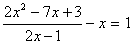 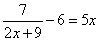 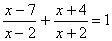 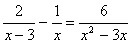 Домашнее задание: пункт 25, №603 (б, в) (решаем по алгоритму).Работы отправляем: kristina-sergeewna@mail.ru.612:30–13:00Русский языкТема: «Обособленные определения» Виртуальный класс  uchi.ru N№№ урокаВремяПредметКраткий план урока19:00–9:30Немецкий языкТема: Путешествие по Рейну.Задание: 1) Стр.50 упр.1- прочитать текст, перевести (УСТНО) на русский язык.                 2) Выписать оранжевые слова   (всего 6 слов), перевести их на русский язык.Домашнее задание: Стр. 51 упр.2 (а)– письменно перевести предложения, подобрать к ним подходящие выписанные слова из упр. 1 (оранжевые).Задание рекомендовано отправлять на эл. почту: maryishim@inbox.ru. В письме ОБЯЗАТЕЛЬНО указываем ФИ, класс, дату!!!29:40–10:10ИЗОФильм "рассказ в картинках".Придумать рассказ и нарисовать его покадрово. Работы отправлять на почту- 89058269392@mail.ru310:20–10:50Физика    Тема урока:  Закон Ома для участка цепи.Задание: Прочитать параграф 44 учебника. Сделать конспект в тетрадях: рассмотреть опыт рис 71, записать закон Ома, формулы.Устно ответить на вопросы в конце п.44.Письменно выполнить упр. 29(1,2,3, 7) стр.126.Домашнее задание отправлять на эл.почту: nadezhda.tagaeva@yandex.ru411:10–11:40АлгебраТема урока: Решение  дробных рациональных уравнений, целых уравнений.Урок будет проходить в Zoom.У кого нет возможности подключиться, выполняем задание: Домашнее задание: пункт 25, №603 (б, в) (решаем по алгоритму).Работы отправляем: kristina-sergeewna@mail.ru.511:50–12:20Русский языкТема: «Обособленные определения» Виртуальный класс  uchi.ru 612:30–13:00ГеографияТема: Урал – «каменный пояс Русской земли».  Особенности географического положения, история освоения.Задание:Посмотреть  видеоурок по ссылке:  https://www.youtube.com/watch?v=ifdrUOdEBms&t=19sВыполнить тест по ссылке:https://obrazovaka.ru/test/geograficheskoe-polozhenie-urala.html#code_bafafДомашнее задание: стр. 187 вопрос №3Электронная почта для отправки домашнего задания на проверку: galhik@mail.ruN№№ урокаВремяПредметКраткий план урока19:00–9:30ИЗОФильм "рассказ в картинках".Придумать рассказ и нарисовать его покадрово. Работы отправлять на почту- 89058269392@mail.ru29:40–10:10ФизикаТема: Последовательное соединение проводников.https://www.youtube.com/watch?v=yLk39C_EKhM&list=PLvtJKssE5NrgKwiO2c5L7LeavpLaNpaau&index=17 Посмотреть фильмПрочитать § 48Выполнить тренажер на последовательное соединение.310:20–10:50Немецкий языкТема: Путешествие по Рейну.Задание: 1) Стр.50 упр.1- прочитать текст, перевести (УСТНО) на русский язык.                 2) Выписать оранжевые слова   (всего 6 слов), перевести их на русский язык.Домашнее задание: Стр. 51 упр.2 (а)– письменно перевести предложения, подобрать к ним подходящие выписанные слова из упр. 1 (оранжевые).Задание рекомендовано отправлять на эл. почту: maryishim@inbox.ru. В письме ОБЯЗАТЕЛЬНО указываем ФИ, класс, дату!!!411:10–11:40Русский языкТема: «Обособленные определения» Виртуальный класс  uchi.ru 511:50–12:20ГеографияТема: Урал – «каменный пояс Русской земли».  Особенности географического положения, история освоения.Задание:Посмотреть  видеоурок по ссылке:  https://www.youtube.com/watch?v=ifdrUOdEBms&t=19sВыполнить тест по ссылке:https://obrazovaka.ru/test/geograficheskoe-polozhenie-urala.html#code_bafafДомашнее задание: стр. 187 вопрос №3Электронная почта для отправки домашнего задания на проверку: galhik@mail.ru612:30–13:00АлгебраТема урока: Решение  дробных рациональных уравнений, целых уравнений.Урок будет проходить в Zoom.У кого нет возможности подключиться, выполняем задание: Домашнее задание: пункт 25, №603 (б, в) (решаем по алгоритму).Работы отправляем: kristina-sergeewna@mail.ru.N№№ урокаВремяПредметКраткий план урока19:00–9:30ЛитератураТема: «ИСТОРИЯ ЖИЗНИ ПЕЧОРИНА, НАПИСАННАЯ ИМ САМИМ» («КНЯЖНА МЭРИ»)»Проанализировать повесть «Княжна Мэри», ответить на вопросы:1. Расскажите об отношении Лермонтова к дворянскому обществу.2. Как показано это общество в романе? (Перечислите тех героев произведения, которые сочувствуют Печорину, кто ненавидит его, кто «просто терпит».)3. Как проходит жизнь представителей «водяного общества»? Назовите их занятия, интересы?4. Каким оказывается Печорин в этой среде?5. Чем отличаются запросы и идеалы Печорина от идеалов «водяного общества»? Домашнее заданиеДать развернутые ответы, с приведением примеров (цитат) https://docs.google.com/document/d/1Iw8BPW0boZdagki9hSzah0uKG0o7aeomX4IlwfE4zH4/edit?usp=sharing 29:40–10:10БиологияТема урока: «Чарльз Дарвин об эволюции органического мира».Прочитать п.35, стр.149-153. Просмотреть видеоурок: https://youtu.be/BkN1Itjq7wo Выполнить задание на skysmart310:20–10:50Родная литератураТема: «Подготовка к ОГЭ. Работа с текстом. Сочинение 9.3»Виртуальный класс  uchi.ru 411:10–11:40АлгебраПлатформа Российская Электронная Школа(РЭШ) Тема « Формула суммы первых п членов геометрической прогрессии»1.Откройте тетради, запишите число и тему урока «Формула суммы первых п членов геометрической прогрессии»2.Для просмотра видео урока пройдите по ссылке  https://resh.edu.ru/subject/lesson/1562/main/ выполняете разделы:  основная часть  и тренировочные задания, результаты выполнения вышлите на электронную почту tany290573@mail.ru3. Прочитайте п.28  учебник аи решите самостоятельно №650, 654511:50–12:20ХимияТема урока:  Кислородосодержащие органические соединения	Ход урока:Видеоконференция на образовательной платформе Zoom:Подключиться к конференции Zoomhttps://us05web.zoom.us/j/85303616476?pwd=RlF3dStsZHRoaFQzOStOR3VKWkt5QT09Домашнее задание: § 23, упр. 4, стр. 122 Рекомендовано отправлять работы на электронную почту, е-mail: saukova_s@list.ru612:30–13:00Немецкий языкТема: Задание: 1) стр.42  упр.1(а,b)-повторить слова                  2) Пройти тест по словам:   https://videouroki.net/tests/68432171/      ( предварительно указать ФИ, класс, работы под чужими именами проверятся не будут!)   Домашнее задание : Заполнить анкету (являешься ли ты  другом экологии). https://docs.google.com/document/d/1hY3cNhKCD34RVOfBf5ANb8kLF97Wlv2v/edit?usp=sharing&ouid=101103584072373826789&rtpof=true&sd=true Задание рекомендовано отправлять на эл. почту: maryishim@inbox.ru. В письме ОБЯЗАТЕЛЬНО указываем ФИ, класс, дату!!!713:10–13:40Конс. русский языкТема: «Подготовка к ОГЭ. Работа с текстом. Сочинение 9.3»Виртуальный класс  uchi.ru N№№ урокаВремяПредметКраткий план урока19:00–9:30Алгебра встреча на zoomТема: Формула суммы n первых членов арифметической прогрессииРабота с учебником:  стр 154-156. Выписать формулу. Примеры 1,2,3 записать в тетрадь.Закрепление: задание от учителя на учи.руДомашнее задание: выучить теорию29:40–10:10ЛитератураТема: «Бэла» Просмотреть видеоурок https://www.youtube.com/watch?v=-c0_w8_Jy0oСоставить конспект по уроку.ДЗ: Прочитать повесть «Максим Максимыч» из романа М.Ю. Лермонтова «Герой нашего времени»310:20–10:50Родная литератураТема: Бестужев-Марлинский А.А. «Вечер на бивуаке». Лицемерие и эгоизм светского общества и благородство чувств героя рассказа.﻿Елена Казанцева приглашает вас на запланированную конференцию: Zoom.Тема: РОДНАЯ ЛИТЕРАТУРА 9БВремя: 11 февр. 2022 10:15 ЕкатеринбургПодключиться к конференции Zoomhttps://us04web.zoom.us/j/9731535656?pwd=R3NPZmdMbjlpelVaNnRRdks1RVpwQT09Идентификатор конференции: 973 153 5656Код доступа: 436259411:10–11:40БиологияТема урока: «Чарльз Дарвин об эволюции органического мира».Прочитать п.35, стр.149-153. Просмотреть видеоурок: https://youtu.be/BkN1Itjq7wo Выполнить задание на skysmart511:50–12:20Немецкий языкТема: Задание: 1) стр.42  упр.1(а,b)-повторить слова                  2) Пройти тест по словам:   https://videouroki.net/tests/68432171/      ( предварительно указать ФИ, класс, работы под чужими именами проверятся не будут!)   Домашнее задание : Заполнить анкету (являешься ли ты  другом экологии). https://docs.google.com/document/d/1hY3cNhKCD34RVOfBf5ANb8kLF97Wlv2v/edit?usp=sharing&ouid=101103584072373826789&rtpof=true&sd=true Задание рекомендовано отправлять на эл. почту: maryishim@inbox.ru. В письме ОБЯЗАТЕЛЬНО указываем ФИ, класс, дату!!!612:30–13:00ХимияТема урока:  Кислородосодержащие органические соединения	Ход урока:Видеоконференция на образовательной платформе Zoom:Подключиться к конференции Zoomhttps://us05web.zoom.us/j/85303616476?pwd=RlF3dStsZHRoaFQzOStOR3VKWkt5QT09Домашнее задание: § 23, упр. 4, стр. 122 Рекомендовано отправлять работы на электронную почту, е-mail: saukova_s@list.ru713:10–13:40Конс. математикаhttps://math-oge.sdamgia.ru/test?id=40470498N№№ урокаВремяПредметКраткий план урока19:00–9:30ХимияТема урока:  Кислородосодержащие органические соединения	Ход урока:Видеоконференция на образовательной платформе Zoom:Подключиться к конференции Zoomhttps://us05web.zoom.us/j/85303616476?pwd=RlF3dStsZHRoaFQzOStOR3VKWkt5QT09Домашнее задание: § 23, упр. 4, стр. 122 Рекомендовано отправлять работы на электронную почту, е-mail: saukova_s@list.ru29:40–10:10ЛитератураТема: Повесть «Юность». Нравственные идеалы, мечты и реальность.	Посмотреть видеоурокhttps://yandex.ru/video/preview/12831191970998257360Домашнее задание: Нравственные идеалы, мечты и реальность, становление личности, основные приемы создания образа.Обзор содержания повести.Выслать на почту:  natali.buyanova.7572@mail.ru310:20–10:50БиологияТема урока: «Чарльз Дарвин об эволюции органического мира».Прочитать п.35, стр.149-153. Просмотреть видеоурок: https://youtu.be/BkN1Itjq7wo Выполнить задание на skysmart411:10–11:40Немецкий язык Тема: Задание: 1) стр.42  упр.1(а,b)-повторить слова                  2) Пройти тест по словам:   https://videouroki.net/tests/68432171/      ( предварительно указать ФИ, класс, работы под чужими именами проверятся не будут!)   Домашнее задание : Заполнить анкету (являешься ли ты  другом экологии). https://docs.google.com/document/d/1hY3cNhKCD34RVOfBf5ANb8kLF97Wlv2v/edit?usp=sharing&ouid=101103584072373826789&rtpof=true&sd=true Задание рекомендовано отправлять на эл. почту: maryishim@inbox.ru. В письме ОБЯЗАТЕЛЬНО указываем ФИ, класс, дату!!!511:50–12:20Родная литератураТема:  И.А.Бунин. Рассказы из цикла «Темные аллеи». «Холодная осень». https://yandex.ru/video/preview/17555968282125493832Домашнее задание: И.А.Бунин. Рассказы «Темные аллеи» прочитать. Выслать на почту:  natali.buyanova.7572@mail.ru 612:30–13:00Алгебравстреча на zoomТема: Формула суммы n первых членов арифметической прогрессииРабота с учебником:  стр 154-156. Выписать формулу. Примеры 1,2,3 записать в тетрадь.Закрепление: задание от учителя на учи.руДомашнее задание: выучить теориюN№№ урокаВремяПредметКраткий план урока19:00–9:30ПравоТема «Президент РФ» п.22Видеофрагмент  www.youtube.com/watch?v=wYs49bSayTY Изучить п.22 и записать в тетрадь:1.определение « президент»2.полномочия президента3.Президент- выборное лицоyelena.fedyushina@bk.ru29:40–10:10ИнформатикаТема: Логические величины и выражения, программирование ветвлений.Повторить теорию, составить краткий конспект https://resh.edu.ru/subject/lesson/6456/main/72690/ Выполнить тренировочные задания № 2-4, 8Домашнее задание: выучить теорию310:20–10:50ЛитератураТема: Родион Раскольников и Соня Мармеладова.Посмотреть видеоурокhttps://yandex.ru/video/preview/13227251545054955752Домашнее задание: Образ Сони Мармеладовой и проблема нравственного идеала романа. Библейские мотивы и образы в романе «Преступление и наказание». Тема гордости и смирения в романе. Выслать на почту:  natali.buyanova.7572@mail.ru411:10–11:40ФизикаТема: Работа в термодинамикеhttps://www.youtube.com/watch?v=euWK59BeMaM&list=PLvtJKssE5NrjCwT9X0Pty3ZIgb0fFLUsZ&index=38 Посмотреть фильмПрочитать  § 32(1, 2)Решить задания на skysmart511:50–12:20БиологияТема урока:«Организм как единое целое. Многообразие организмов».Прочитать п.25, ответить на вопросы №2, №4, выполнить задание на РЭШ.612:30–13:00АлгебраПлатформа Российская Электронная Школа(РЭШ) Тема «Знаки синуса, косинуса и тангенса»1.Откройте тетради, запишите число и тему урока «Знаки синуса, косинуса и тангенса»2. При просмотре материала, прослушайте материал, выполните соответствующие записи в тетрадь  Для просмотра видео урока пройдите по ссылке    https://resh.edu.ru/subject/lesson/3863/main/199216/выполняете разделы:  основная часть  3. Прочитайте п.24  учебника и решите самостоятельно № 442, 443, 444N№№ урокаВремяПредметКраткий план урока19:00–9:30Алгебра Платформа Российская Электронная Школа(РЭШ) Тема «Знаки синуса, косинуса и тангенса»1.Откройте тетради, запишите число и тему урока «Знаки синуса, косинуса и тангенса»2. При просмотре материала, прослушайте материал, выполните соответствующие записи в тетрадь  Для просмотра видео урока пройдите по ссылке    https://resh.edu.ru/subject/lesson/3863/main/199216/выполняете разделы:  основная часть  3. Прочитайте п.24  учебника и решите самостоятельно № 442, 443, 44429:40–10:10Биология (база)Тема урока: Эмбриональный этап. Постэмбриональное развитие организма.Ход урока: конференция в ZoomВремя: 11 февр. 2022 09:40 AM ЕкатеринбургПодключиться к конференции Zoomhttps://us05web.zoom.us/j/87386712472?pwd=Yk4yN3M4QysxajFPSDBYYXd4MEJ3Zz09Домашнее задание: § 26-27, задание 3., стр. 128Рекомендовано отправлять работы на электронную почту, е-mail: saukova_s@list.ru29:40–10:10Биология (профиль)Тема урока: Опора тела  и движение организмов  Ход урока:Время: 11 февр. 2022 01:10 PM ЕкатеринбургПодключиться к конференции Zoomhttps://us05web.zoom.us/j/81082733006?pwd=NkhUakg4YzRDanhERTNvR05xc3RZQT09Домашнее задание: §17, заполнить таблицу на стр. 119.Рекомендовано отправлять работы на электронную почту, е-mail: saukova_s@list.ru310:20–10:50ИнформатикаТема: Логические величины и выражения, программирование ветвлений.Повторить теорию, составить краткий конспект https://resh.edu.ru/subject/lesson/6456/main/72690/ Выполнить тренировочные задания № 2-4, 8Домашнее задание: выучить теорию411:10–11:40Литература«Демоны» Родиона Раскольникова: герой Достоевского и его «двойники».«Ангелы» Родиона Раскольникова: герой Достоевского и Соня Мармеладова	часть 4, гл. 4 (Раскольников у Сони Мармеладовой), Д.з. стр.101-102 учебника. Ответы на вопросы.511:50–12:20Литература«Демоны» Родиона Раскольникова: герой Достоевского и его «двойники».«Ангелы» Родиона Раскольникова: герой Достоевского и Соня Мармеладова	часть 4, гл. 4 (Раскольников у Сони Мармеладовой), Д.з. стр.101-102 учебника. Ответы на вопросы.612:30–13:00ФизикаТема: Работа в термодинамикеhttps://www.youtube.com/watch?v=euWK59BeMaM&list=PLvtJKssE5NrjCwT9X0Pty3ZIgb0fFLUsZ&index=38 Посмотреть фильмПрочитать  § 32(1, 2)Решить задания на skysmartN№№ урокаВремяПредметКраткий план урока19:00–9:30ОБЖТема -  Средства индивидуальной защиты органов дыхания и кожи. Д/З  § 20, Стр. 103-104,  Выписать – Средства индивидуальной защиты органов дыхания.отправлять домашнее задание на электронную почту: mikhalko-07@mail.ru29:40–10:10ЛитератураТема: «Портрет Петербурга. Петербург Достоевского»Просмотреть видеоуроки, сделать краткие записи в тетрадьhttps://www.youtube.com/watch?v=nZ1cWDu7yVA https://www.youtube.com/watch?v=27cFzKcAA3c Домашнее заданиеВыписать из романа цитаты описания Петербурга 310:20–10:50Алгебра Платформа Российская Электронная Школа(РЭШ) Тема «Знаки синуса, косинуса и тангенса»1.Откройте тетради, запишите число и тему урока «Знаки синуса, косинуса и тангенса»2. При просмотре материала, прослушайте материал, выполните соответствующие записи в тетрадь  Для просмотра видео урока пройдите по ссылке    https://resh.edu.ru/subject/lesson/3863/main/199216/выполняете разделы:  основная часть  3. Прочитайте п.24  учебника и решите самостоятельно № 442, 443, 444411:10–11:40Физическая культура Отжимания 3х10Пресс 3х20(Техника одновременно-одношажного хода)511:50–12:20ФизикаТема: Работа в термодинамикеhttps://www.youtube.com/watch?v=euWK59BeMaM&list=PLvtJKssE5NrjCwT9X0Pty3ZIgb0fFLUsZ&index=38 Посмотреть фильмПрочитать  § 32(1, 2)Решить задания на skysmart612:30–13:00БиологияТема урока:«Организм как единое целое. Многообразие организмов».Прочитать п.25, ответить на вопросы №2, №4, выполнить задание на РЭШ.713:10–13:40АстрономияТема: Новые и сверхновые звёздыhttps://vk.com/video71220991_171077465 Посмотреть фильмПрочитать § 26 учебникаОтветить на вопросы 2, 3 в конце параграфа 26 на стр. 102N№№ урокаВремяПредметКраткий план урока19:00–9:3029:40–10:10Физическая культура Отжимания 3х10Пресс 3х20(Техника одновременно-одношажного хода)310:20–10:50Физика (проф.)Решение КИМа ЕГЭ310:20–10:50Биология (проф.)Тема урока: Экология как наукаХод урока:Видеоконференция на образовательной платформе Zoom:Время: 11 февр. 2022 10:20 AM ЕкатеринбургПодключиться к конференции Zoomhttps://us05web.zoom.us/j/84335393556?pwd=VytNV3UrZ1ErRkwzZ1V1SFVYTHZVQT09Домашнее задание: §21, вопрос 6 (написать эссе), стр. 139 Рекомендовано отправлять работы на электронную почту, е-mail: saukova_s@list.ru411:10–11:40Литература Тема: Жизнь и творчество А. П. Платонова. Обзор.Просмотреть видеоурок https://www.youtube.com/watch?v=tqjhqvu9A4cСоставить конспект по видеоуроку.511:50–12:20АлгебраТема: Размещения.Работа с учебником: №1074, 1076(1,2), 1077(1,4,7)Домашнее задание: повторить теорию.612:30–13:00ИсторияТема «СССР и мир в начале 1980- х гг.» п.39Посмотреть видеофрагмент www.youtube.com/watch?v=ZeqldUC6Rwo Прочитать п. 39(1 и 2 раздел) yelena.fedyushina@bk.ru713:10–13:40ИсторияТема «СССР и мир в начале 1980- х гг.» п.39Посмотреть видеофрагмент www.youtube.com/watch?v=ZeqldUC6Rwo Прочитать п. 39(1 и 2 раздел) yelena.fedyushina@bk.ruN№№ урокаВремяПредметКраткий план урока19:00–9:30ЛитератураТема:  А. Т. Твардовский. Доверительность и теплота лирической интонации поэта.Посмотреть видеоурокиhttps://yandex.ru/video/preview/8586591254284720472https://yandex.ru/video/preview/251664167938711405Домашнее задание: Прочитать стихотворения «Вся суть в одном-единственном завете...», «О сущем», «Дробится рваный цоколь монумента...», «Я знаю, никакой моей вины...», «Памяти матери», «Я сам дознаюсь, доищусь...», «В чем хочешь человечество вини» и др. по выбору. Сообщение на тему «Доверительность и теплота лирической интонации А. Т. Твардовского.  Любовь к «правде сущей» как основной мотив «лирического эпоса» художника. Тема крестьянского быта, «жестокой памяти» войны, нравственно-философская тематика поздней лирики Твардовского»Выслать на почту:  natali.buyanova.7572@mail.ru 29:40–10:10АлгебраПлатформа Российская Электронная Школа(РЭШ) Тема «Правило произведения»1.Откройте тетради, запишите число и тему урока «Правило произведения»2.  При просмотре материала, прослушайте материал, выполните соответствующие записи в тетрадь  Для просмотра видео урока пройдите по ссылке https://resh.edu.ru/subject/lesson/4028/main/37170/   выполняете разделы:  основная часть  3. Прочитайте п.60  учебника и решите самостоятельно № 1043(1,3,5), 1044, 1045310:20–10:50Физическая культура Отжимания 3х10Пресс 3х20(Техника одновременно-одношажного хода)411:10–11:40ИсторияТема «СССР и мир в начале 1980- х гг.» п.39Посмотреть видеофрагмент www.youtube.com/watch?v=ZeqldUC6Rwo Прочитать п. 39(1 и 2 раздел) yelena.fedyushina@bk.ru511:50–12:20ИсторияТема «СССР и мир в начале 1980- х гг.» п.39Посмотреть видеофрагмент www.youtube.com/watch?v=ZeqldUC6Rwo Прочитать п. 39(1 и 2 раздел) yelena.fedyushina@bk.ru612:30–13:00Конс. математикаПросмотрите во время консультации внимательно материал и выполните соответствующие записиМатематика базовая для всех: Разбор варианта ЕГЭ математики базовой https://www.youtube.com/watch?v=eNkdCi5ApJ8 Математика профильная. Разбор заданий №10https://vpr-ege.ru/ege/matematika/1569-razbor-zadanie-10-ege-2022-matematika-profilnyj-uroven-iz-sbornika-yashchenkoN№№ урокаВремяПредметКраткий план урока19:00–9:30Физическая культураОтжимания 3х10Пресс 3х20(Техника одновременно-одношажного хода)29:40–10:10ИсторияТема «СССР и мир в начале 1980- х гг.» п.39Посмотреть видеофрагмент www.youtube.com/watch?v=ZeqldUC6Rwo Прочитать п. 39(1 и 2 раздел) yelena.fedyushina@bk.ru310:20–10:50ИсторияТема «СССР и мир в начале 1980- х гг.» п.39Посмотреть видеофрагмент www.youtube.com/watch?v=ZeqldUC6Rwo Прочитать п. 39(1 и 2 раздел) yelena.fedyushina@bk.ru411:10–11:40Алгебра Тема: Размещения.1.Работа с учебником: №1074, 1076(1,2), 1077(1,4,7)2.Домашнее задание: повторить теорию.511:50–12:20ЛитератураТема: Жизнь и творчество А. П. Платонова. Обзор.Просмотреть видеоурок https://www.youtube.com/watch?v=tqjhqvu9A4cСоставить конспект по видеоуроку.N№№ урокаВремяПредметКраткий план урока113:00–13:30ОбществознаниеТема урока: «Человек славен добрыми делами»Д/З п.10 задания письменно (см. электронный журнал)урок онлайн платформа ZOOM   почта: bolshov_74@list.ru213:40–14:10ГеографияТема: Реки. Урок на платформе ЗУМЗадание:Посмотреть видеоурокhttps://www.youtube.com/watch?v=tueppcC5oyM&t=23sВыполнить тест по ссылке:https://obrazovaka.ru/test/po-geografii-6-klass-reki-s-otvetami.html#code_6db48Домашнее задание: стр.236 устно вопросы 1-5314:20–14:50Русский языкТема: Порядковые числительные.  Домашнее задание.  Параграф 70.Выучить теорию на стр.49. Упр.406Выслать на почту:  natali.buyanova.7572@mail.ru  415:10–15:40ЛитератураТема: А.И. Куприн. Личность писателя. Повесть «Белый пудель».Домашнее задание:  Повесть «Белый пудель» прочитать.Озаглавить части рассказа.Выслать на почту:  natali.buyanova.7572@mail.ru  515:50–16:20МатематикаАлгоритм решение задач с помощью уравнений 	1.  повторить правила на стр. 120-121 учебника2. № 624(а,г,ж), 629( 1 столбик) , 628( а,г,ж), 627( б,д,з) Д.з №627( а,г,ж) , 625(а,д)616:30–17:00N№№ урокаВремяПредметКраткий план урока113:00–13:30Русский языкТема: Повторение изученного материала по теме «Имя числительное»﻿Елена Казанцева приглашает вас на запланированную конференцию: Zoom.Тема: РУССКИЙ ЯЗЫК 6БВремя: 11 февр. 2022 13:00 ЕкатеринбургПодключиться к конференции Zoomhttps://us04web.zoom.us/j/9731535656?pwd=R3NPZmdMbjlpelVaNnRRdks1RVpwQT09Идентификатор конференции: 973 153 5656Код доступа: 436259ДЗ: выполнение заданий на образовательной платформе УЧИ.РУ213:40–14:10ЛитератураТема: И.А.Бунин. «Лапти»: душа крестьянина в изображении писателя.﻿Елена Казанцева приглашает вас на запланированную конференцию: Zoom.Тема: ЛИТЕРАТУРА 6БВремя: 11 февр. 2022 13:45 ЕкатеринбургПодключиться к конференции Zoomhttps://us04web.zoom.us/j/9731535656?pwd=R3NPZmdMbjlpelVaNnRRdks1RVpwQT09Идентификатор конференции: 973 153 5656Код доступа: 436259ДЗ: письменно ответить на вопрос:  «Как вы думаете, любой ли человек способен на самопожертвование?»314:20–14:50МатематикаПлатформа Российская Электронная Школа(РЭШ)Тема  «Понятие положительной десятичной дроби»1. Откройте тетради, запишите число и тему урока «Понятие положительной десятичной дроби»2.Повторим материал. Для просмотра видео урока пройдите по ссылке  https://resh.edu.ru/subject/lesson/6903/main/235413/ Выполните раздел: основная часть и тренировочные задания, результаты выполнения вышлите на электронную почту tany290573@mail.ru3.Домашнее задание  п.4.1 №730(в,г), 731(г,е,з), 732415:10–15:40ОбществознаниеТема урока: «Человек славен добрыми делами»Д/З п.10 задания письменно (см. электронный журнал)урок онлайн платформа ZOOM   почта: bolshov_74@list.ru515:50–16:20ГеографияТема: Реки. Урок на платформе ЗУМЗадание:Посмотреть видеоурокhttps://www.youtube.com/watch?v=tueppcC5oyM&t=23sВыполнить тест по ссылке:https://obrazovaka.ru/test/po-geografii-6-klass-reki-s-otvetami.html#code_6db48Домашнее задание: стр.236 устно вопросы 1-5616:30–17:00N№№ урокаВремяПредметКраткий план урока113:00–13:30ГеографияТема: Реки. Урок на платформе ЗУМЗадание:Посмотреть видеоурокhttps://www.youtube.com/watch?v=tueppcC5oyM&t=23sВыполнить тест по ссылке:https://obrazovaka.ru/test/po-geografii-6-klass-reki-s-otvetami.html#code_6db48Домашнее задание: стр.236 устно вопросы 1-5213:40–14:10ОбществознаниеТема урока: «Человек славен добрыми делами»Д/З п.10 задания письменно (см. электронный журнал)урок онлайн платформа ZOOM   почта: bolshov_74@list.ru314:20–14:50МатематикаАлгоритм решение задач с помощью уравнений 	1.  повторить правила на стр. 120-121 учебника2. № 624(а,г,ж), 629( 1 столбик) , 628( а,г,ж), 627( б,д,з) Д.з №627( а,г,ж) , 625(а,д)415:10–15:40Русский языкУрок в зумеТема: Разряды количественных числительных. Классная работа:Выполнение тренировочных упражнений на склонение числительных.Опрос по пройденному.Новая тема: пар.74;Выполнение упражнений:упр.454;Домашнее задание:выучить правило пар.74, упр.455, повторить словарные слова;515:50–16:20ЛитератураТема: А.П.Чехов. "Толстый и тонкий"Задание:Прочитать рассказ А.П.Чехова «Толстый и тонкий».Составить в тетради словарь забытых и устаревших слов по рассказу.616:30–17:00N№№ урокаВремяПредметКраткий план урока113:00–13:30МатематикаАлгоритм решение задач с помощью уравнений 	1.  повторить правила на стр. 120-121 учебника2. № 624(а,г,ж), 629( 1 столбик) , 628( а,г,ж), 627( б,д,з) Д.з №627( а,г,ж) , 625(а,д)213:40–14:10Русский языкУрок в зумеТема: Разряды количественных числительных. Классная работа:Выполнение тренировочных упражнений на склонение числительных.Опрос по пройденному.Новая тема: пар.71.Выполнение упражнений:408.Домашнее задание: выучить правило пар.71, упр.409, повторить словарные слова.314:20–14:50ЛитератураТема: А.П.Чехов. "Толстый и тонкий"Задание:Прочитать рассказ А.П.Чехова «Толстый и тонкий».Составить в тетради словарь забытых и устаревших слов по рассказу.415:10–15:40ГеографияТема: Реки. Урок на платформе ЗУМЗадание:Посмотреть видеоурокhttps://www.youtube.com/watch?v=tueppcC5oyM&t=23sВыполнить тест по ссылке:https://obrazovaka.ru/test/po-geografii-6-klass-reki-s-otvetami.html#code_6db48Домашнее задание: стр.236 устно вопросы 1-5515:50–16:20ОбществознаниеТема урока: «Человек славен добрыми делами»Д/З п.10 задания письменно (см. электронный журнал)урок онлайн платформа ZOOM   почта: bolshov_74@list.ru616:30–17:00N№№ урокаВремяПредметКраткий план урока1-213:00–14:10Технология (Черногор И.В.)Тема: Вышивание счетными швами (крестом)Задание. Продолжать вышивать свою вышивку крестомДом.зад  Вышивать свою вышивку крестом, фото отправить учителю на электронную почту irina_tehnologia@mail.ru1-213:00–14:10Технология (Ермолаев С.А.)Прочитать §18 письменно ответить на вопросы в конце параграфа                              учебник https://tepka.ru/tehnologiya_7m/index.htmlработы отпралять на почту: maou_tehnolog@mail.ru, в теме письма указывать класс и фамилию314:20–14:50Немецкий языкПлатформа Zoom
Тема: Школа К. Штреля в Марбурге.
1. Стр.55 упр.10. Рассмотреть график, прочитать текст, устно перевести. 
2.Домашнее задание: стр.55 упр.10 определить, являются ли высказывания после текста правдивыми или нет. 415:10–15:40Алгебра Тема урока: Умножение многочлена на многочленАктуализация (повторяем определение многочлена, действия с одночленом и многочленом, выполнить задание по карточке),Объяснение нового материала (записываем правило, разбираем примеры),Решение задач учебника: №679, 681Подготовка к ВПР.Домашнее задание: учить теорию, №684Домашнее задание отправлять на эл.почту: nadezhda.tagaeva@yandex.ru﻿Подключиться к конференции Zoomhttps://us05web.zoom.us/j/4848138621?pwd=MFkxUUVPRUdoc0EzaVVwSHpVYTdHQT09515:50–16:20Русский языкСамостоятельные и служебные части речи	п.51, задание от учителя на платформе «Учи.ру»616:30–17:00ЛитератураОбщечеловеческое в лирике Фета; наблюдательность, чувства добрые, красота земли; стихотворение-медитация.	Наизусть одно из стихотворений А. А. Фета из учебника литературы.N№№ урокаВремяПредметКраткий план урока013:00–13:30Русский языкСамостоятельные и служебные части речи	п.51, задание от учителя на платформе «Учи.ру»113:40–14:10ЛитератураОбщечеловеческое в лирике Фета; наблюдательность, чувства добрые, красота земли; стихотворение-медитация.	Наизусть одно из стихотворений А. А. Фета из учебника литературы.214:20–14:50Алгебра Тема урока: Умножение многочлена на многочлен1.Актуализация (повторяем определение многочлена, действия с одночленом и многочленом, выполнить задание по карточке),2.Объяснение нового материала (записываем правило, разбираем примеры),3.Решение задач учебника: №679, 6814.Подготовка к ВПР.5.Домашнее задание: учить теорию, №684Домашнее задание отправлять на эл.почту: nadezhda.tagaeva@yandex.ru﻿Подключиться к конференции Zoomhttps://us05web.zoom.us/j/4848138621?pwd=MFkxUUVPRUdoc0EzaVVwSHpVYTdHQT093-415:10–15:40Технология (Черногор И.В.)Тема: Вышивание счетными швами (крестом)Задание. Продолжать вышивать свою вышивку крестомДом.зад  Вышивать свою вышивку крестом, фото отправить учителю на электронную почту irina_tehnologia@mail.ru3-415:50–16:20Технология (Ермолаев С.А.)Прочитать §18 письменно ответить на вопросы в конце параграфа                              учебник https://tepka.ru/tehnologiya_7m/index.htmlработы отпралять на почту: maou_tehnolog@mail.ru, в теме письма указывать класс и фамилию516:30–17:00Немецкий язык Платформа Zoom
Тема: Школа К. Штреля в Марбурге.
1. Стр.55 упр.10. Рассмотреть график, прочитать текст, устно перевести. 
2.Домашнее задание: стр.55 упр.10 определить, являются ли высказывания после текста правдивыми или нет. N№№ урокаВремяПредметКраткий план урока113:00–13:30АлгебраТема урока: Умножение многочлена на многочлен1.Актуализация (повторяем определение многочлена, действия с одночленом и многочленом, выполнить задание по карточке),2.Объяснение нового материала (записываем правило, разбираем примеры),3.Решение задач учебника: №679, 6814.Подготовка к ВПР.5.Домашнее задание: учить теорию, №684Домашнее задание отправлять на эл.почту: nadezhda.tagaeva@yandex.ru﻿Подключиться к конференции Zoomhttps://us05web.zoom.us/j/4848138621?pwd=MFkxUUVPRUdoc0EzaVVwSHpVYTdHQT09213:40–14:10Английский язык (Наздеркина Л.Ю.)Платформа Zoom
Тема: Что самое лучшее в твоей стране?
1. Познакомиться с отрицательными приставками стр.109.
2. Выполнить упражнение из дополнительных материалов.
3. Стр.108 упр.1.2 познакомиться со структурой "Прилагательное + инфинитив"
4. Стр.108 упр.1.1. Текст прочитать, устно перевести, обращая внимание на употребление структуры "Прилагательное + инфинитив"
5. Домашнее задание: подготовить хорошее чтение текста упр.1.1 стр.108213:40–14:10Английский язык (Моор И.В.)Тема: Подготовка к ВПРВыполнение ВПР по ссылке: https://edu.skysmart.ru/student/vazadusuvuДЗ: выполнить задание по ссылке https://edu.skysmart.ru/student/pidimokinu314:20–14:50ИнформатикаТема урока: Электронная почта.Прочитать стр., 132-134. (Внимание!!!  Будут учебники, где страницы могут не совпадать, смотрите по оглавлению).Выписать в тетрадь определения, ответить на вопросы 1 и 2 в тетради письменно!Домашнее задание: стр. 131 вопрос 4.1 в тетради письменно!ВАЖНО !   В письме указывать фамилию и подгруппу!Например: Егоров Тимофей, 7 класс, 2 группа415:10–15:40Русский языкСамостоятельные и служебные части речи	п.51, задание от учителя на платформе «Учи.ру»5-615:50–17:00Технология (Черногор И.В.)Тема: Вышивание счетными швами (крестом)Задание. Продолжать вышивать свою вышивку крестомДом.зад. вышивать свою вышивку крестом, фото отправить учителю на электронную почту irina_tehnologia@mail.ru5-615:50–17:00Технология (Ермолаев С.А.)Прочитать §18 письменно ответить на вопросы в конце параграфа                              учебник https://tepka.ru/tehnologiya_7m/index.htmlработы отпралять на почту: maou_tehnolog@mail.ru, в теме письма указывать класс и фамилиюN№№ урокаВремяПредметКраткий план урока113:00–13:30Английский язык (Наздеркина Л.Ю.)Платформа Zoom
Тема: Что самое лучшее в твоей стране?
1. Познакомиться с отрицательными приставками стр.109.
2. Выполнить упражнение из дополнительных материалов.
3. Стр.108 упр.1.2 познакомиться со структурой "Прилагательное + инфинитив"
4. Стр.108 упр.1.1. Текст прочитать, устно перевести, обращая внимание на употребление структуры "Прилагательное + инфинитив"
5. Домашнее задание: подготовить хорошее чтение текста упр.1.1 стр.108113:00–13:30Английский язык (Моор И.В.)Тема: Подготовка к ВПРВыполнение ВПР по ссылке: https://edu.skysmart.ru/student/vazadusuvuДЗ: выполнить задание по ссылке https://edu.skysmart.ru/student/pidimokinu213:40–14:10Русский языкСамостоятельные и служебные части речи	п.51, задание от учителя на платформе «Учи.ру»314:20–14:50Родная литератураРабота на образовательной платформе «Skysmart Класс»edu.skysmart.ru/student/legapepoli	Д.З.А.С.Пушкин. «Скупой рыцарь». «Ужасный век, ужасные сердца».415:10–15:40Информатика Тема урока: Электронная почта.Прочитать стр., 132-134. (Внимание!!!  Будут учебники, где страницы могут не совпадать, смотрите по оглавлению).Выписать в тетрадь определения, ответить на вопросы 1 и 2 в тетради письменно!Домашнее задание: стр. 131 вопрос 4.1 в тетради письменно!ВАЖНО !   В письме указывать фамилию и подгруппу!Например: Егоров Тимофей, 7 класс, 2 группа515:50–16:20Алгебра Тема урока: Умножение многочлена на многочлен1.Актуализация (повторяем определение многочлена, действия с одночленом и многочленом, выполнить задание по карточке),2.Объяснение нового материала (записываем правило, разбираем примеры),3.Решение задач учебника: №679, 6814.Подготовка к ВПР.5.Домашнее задание: учить теорию, №684Домашнее задание отправлять на эл.почту: nadezhda.tagaeva@yandex.ru﻿Подключиться к конференции Zoomhttps://us05web.zoom.us/j/4848138621?pwd=MFkxUUVPRUdoc0EzaVVwSHpVYTdHQT09